金沢市スポーツ協会 第4回 常任理事会・理事会日　時：令和2年12月3日㈭・４日㈮　18：30～場　所：金沢市総合体育館　第１会議室・定数報告（確認）・開会の挨拶（会長）・議長選出議　題１．金沢市スポーツ優秀選手表彰者の推薦について・・・・《資料１》　　　　　　　〔総務委員会〕　　　金沢市スポーツ優秀選手表彰規程・・・・・・・・《資料１-２》⑴　報告書の提出・・・・・・・・・・・・・・・・・〔提出１〕	　〔提出期限〕令和3年１月4日㈪ まで⑵　表彰式　 日時：令和3年2月22日㈪ 16時30分　	        場所：金沢歌劇座2階 大集会室　　　　　　　　　　　　　　２．金沢市生涯スポーツ功労者・生涯スポーツ優良団体表彰の推薦について　　〔総務委員会〕⑴　表彰要項は別紙のとおり・・・・・・・・・・・・《資料２》⑵　推薦したい該当者がおられる競技団体は「推薦書」を作成して提出〔提出期限〕令和3年１月4日㈪ まで（参考：過去の受賞者一覧）　　　⑶　スポ協総務委員会で推薦→金沢市選考委員会で決定⑷　表彰式　　日時：令和3年2月22日㈪ 13時30分　　　　　　　　　場所：金沢市役所7階　全員協議会室３．スポーツ教室・講習会等の実施報告書の提出について・・・《資料３》　　　〔普及委員会〕　　　教室・講習会等の普及事業基準・・・・・・・・・・・・《資料３-１》実施報告書の提出・・・・・・・・・・・・・・・・・・〔提出２〕　　　　　〔提出期限〕令和3年2月5日㈮まで　４．新年会について・・・・・《資料４》　　　　　　　　　　　　　　　　〔金浦理事長〕出席者の報告・・・・・・・・・・・・・・・・・・・・《同封のハガキ》・日時、場所：令和3年1月23日㈯　 18時00分　金沢東急ホテル　5階ボールルーム　　・会場人数制限の都合上、各加盟団体3名以内(会長含め)　　・各会長には別途案内送付　　　　　〔提出期限〕令和3年1月4日㈪　まで　５．スポーツ研修会について　　　・日程、場所：令和3年2月28日㈰　13時30分ANAホリデイ・イン金沢スカイ18F　　　・講師：金沢文化スポーツコミッション　　平　　八郎　氏　　　・後日(2月上旬)案内予定６．第64回（令和3年度） 金沢市民スポーツ大会　日程及び会場（案）について・・・・《資料５》　〔競技委員会〕　の競技については日程・会場　未報告　　　　　　　　　　　　　　　　　　　　　　　　７．第73回（令和3年度） 石川県民体育大会　日程及び会場(案)について・・・・・・・《資料６》　　〔競技委員会〕【中心会期】　令和3年8月7日㈯・8日㈰　　宝達志水町　他　 ８．その他　　⑴　後期育成費等の支払いについて　　　⑵　維持会員費の申込について　(11月末締切)　12月1日現在59件64口(参考：昨年64件71口)　⑶　その他　　　　　　　　　　　　　　　　　　　　 　 ・（スポーツ振興課）・（スポーツ事業団）・(金沢文化スポーツコミッション)　競技関係者LINEアカウント登録のお願い　　　 　・（事　務　局）　年末年始：12月29日㈫～ 1月３日㈰まで休みます。・閉会の挨拶（副会長）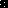 